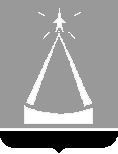    ИЗБИРАТЕЛЬНАЯ   КОМИССИЯ  ГОРОДСКОГО ОКРУГА   ЛЫТКАРИНО_____________________________________________________________________________________140080  Московская обл., г. Лыткарино, ул. Первомайская, д.7/7                         т/ф   8(495)552 85 11    e-mail: ik-lyt@mail.ru РЕШЕНИЕ25.03.2020 № 15/3Об установлении объема сведений о кандидатах, представленных при выдвижении, для опубликования в средствах массовой информацииРуководствуясь пунктом 7 статьи 33 Федерального закона «Об основных гарантиях избирательных прав и права на участие в референдуме граждан Российской Федерации», частью 15 статьи 23 Закона Московской области «О муниципальных выборах в Московской области», Избирательная комиссия городского округа ЛыткариноРЕШИЛА:Установить объем сведений о кандидатах в депутаты Совета депутатов городского  округа Лыткарино, представляемый ими при выдвижении, для опубликования в средствах массовой информации (прилагается). Опубликовать настоящее решение на сайте «Вестник» Избирательной комиссии Московской области и разместить на информационном стенде территориальной избирательной комиссии города ЛыткариноКонтроль за исполнением настоящего решения возложить на заместителя председателя избирательной комиссии Горохова Ю.Л.Председатель территориальной избирательной комиссии			               	Н.В.Новичкова		     Секретарь территориальной избирательной комиссии 				           Е.С.Леухина Приложения к решениюизбирательной комиссии		от 25.06.2020 №15/3Объем сведений о кандидатах в депутаты Совета депутатов городского округа Лыткарино, представляемый ими при выдвижении, для опубликования в средствах массовой информации:- фамилия, имя, отчество кандидата, год рождения, сведения о месте жительства (наименование субъекта Российской Федерации, района и города, иного населенного пункта), уровень образования, основное место работы или службы (в случае отсутствия основного места работы или службы - род занятий);- если кандидат является депутатом, но работает на непостоянной основе, - сведения об этом с указанием наименования соответствующего представительного органа;- если кандидат выдвинут избирательным объединением, - слово «выдвинут» с указанием наименования соответствующей политической партии, иного общественного объединения;- если кандидат сам выдвинул свою кандидатуру, - слово «самовыдвижение»;- сведения о судимости кандидата - сведения о когда-либо имевшихся судимостях с указанием номера (номеров) и части (частей), пункта (пунктов), а также наименования (наименований) статьи (статей) Уголовного кодекса Российской Федерации, на основании которой (которых) был осужден кандидат, статьи (статей) уголовного кодекса, принятого в соответствии с Основами уголовного законодательства Союза ССР и союзных республик, статьи (статей) закона иностранного государства, если кандидат был осужден в соответствии с указанными законодательными актами за деяния, признаваемые преступлением действующим Уголовным кодексом Российской Федерации (в случае наличия судимости);- сведения о принадлежности кандидата к выдвинувшему его избирательному объединению и о его статусе в указанном избирательном объединении (если в соответствии с частью 3 статьи 23 Закона Московской области «О муниципальных выборах в Московской области» кандидатом были представлены соответствующие сведения, а также подтверждающие их документы).